Adı: Soyadı :……….………Sınıf ve Numarası:…………75.YIL MESLEKİ VE TEKNİK ANADOLU LİSESİ2022-2023 EĞİTİM-ÖĞRETİM YILI 9/ELK SINIFLARI TEMEL ELEKTRİK-ELEKTRONİK ATÖLYESİ DERSİ 1.DÖNEM 1.YAZILI SINAVI CEVAP ANAHTARISORULARAşağıdaki cümlelerde boş bırakılan yerlere uygun ifadeyi yazınız. 1-Kumpas ile neleri ölçebiliriz? …………., uzunluk, dış ve iç çap ölçmeye yarar.   Derinlik2-Bir cismin konumunun değişim miktarının büyüklüğüne ………… denir.  hız3-Dönen bir cismin birim zamanda yaptığı tam dönüş (tur) sayısına ………denir. devir4-Düz parçaların kalınlığını, silindirik parçaların ise çaplarını ölçmede kullanılan ölçme ve kontrol aletine ………….. denir. Mikrometre5-Elektrik motorunun hızını ölçen cihaza ……………..denir. turmetre (takometre)6-Lüksmetre nedir?Bir ortamda sağlıklı bir aydınlatma olup olmadığının tespiti için ortamın ışık seviyesini ölçen ölçü aletlerine lüksmetre denir.7-A)Termometre nedir? 		B)Desibelmetre nedir?Sıcaklık ölçen cihazlara termometre denir. Ses seviyesini ölçen ölçü aletlerine desibelmetre denir.8-Kumpas ve mikrometre ile yapılan ölçümlerin değerini yazınız.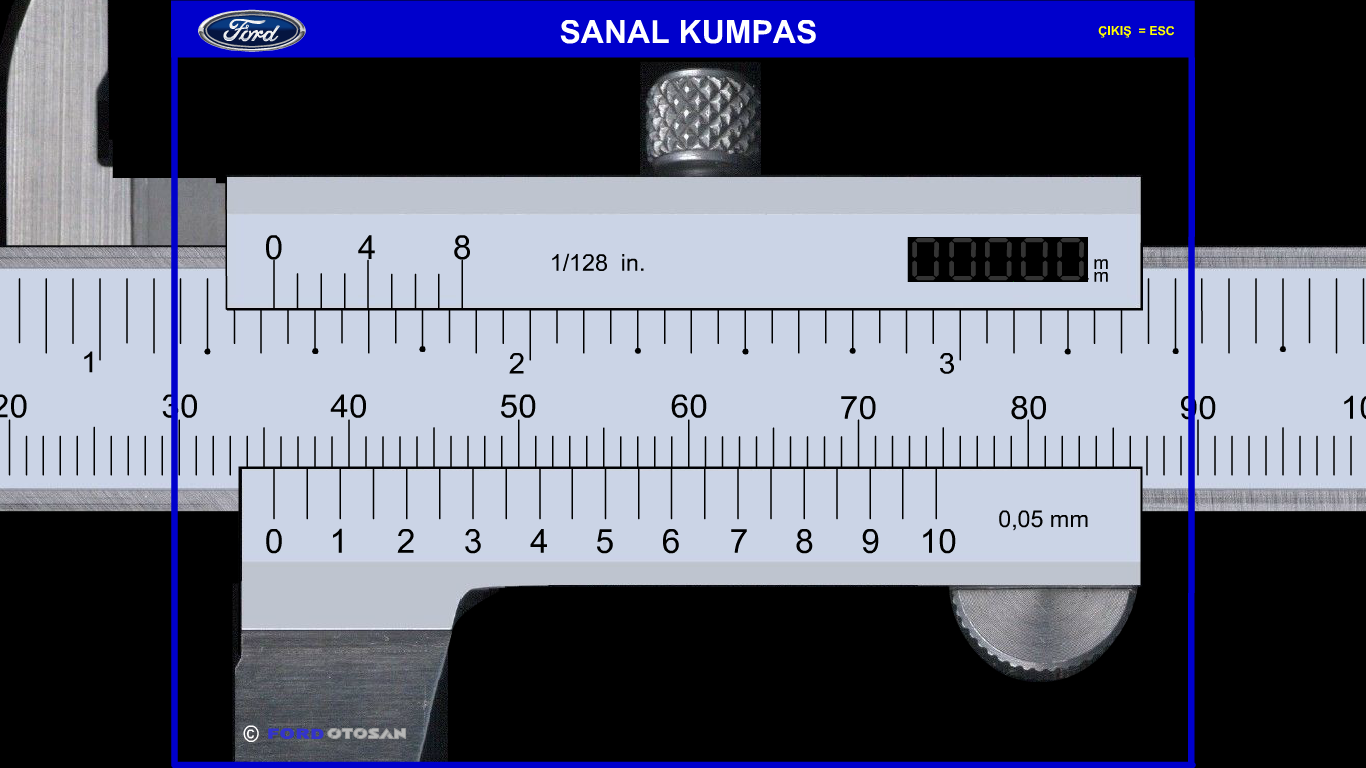 35,60 mm    									31,22 mm9- Aşağıdakilerden hangisi atölye çalışma kuralları ile ilgili yanlış bir ifadedir? A) Çalışma esnasında vida, çivi gibi gereçler ağza alınmamalıdır. B) Öğretmen atölyede yokken deneme amaçlı uygulama devresine enerji verilerek kontrol edilmelidir. C) Atölye çalışmasında yaşanan kazada öğretmene ve okul idaresine haber verilmelidir. D) Uygulama tamamlandıktan sonra elemanlar sökülerek sağlam şekilde teslim edilmelidir. 10-Aşağıdaki ilk sütunda ifadeler, diğer sütunda ise kavramlar verilmiştir. İfadelerin önündeki parantez içlerine kavramların önündeki harflerden uygun olanları (her harfi bir defa kullanarak) yazınız.Başarılar Dileriz. Ders Öğretmenleri:  Şenol KUMSAR, Hasan ESKİNAdı: Soyadı :……….………Sınıf ve Numarası:…………75.YIL MESLEKİ VE TEKNİK ANADOLU LİSESİ2022-2023 EĞİTİM-ÖĞRETİM YILI 9/ELK SINIFLARI TEMEL ELEKTRİK-ELEKTRONİK ATÖLYESİ DERSİ 1.DÖNEM 1.YAZILI SINAVI SORULARIAşağıdaki cümlelerde boş bırakılan yerlere uygun ifadeyi yazınız. 1-Kumpas ile neleri ölçebiliriz? …………., uzunluk, dış ve iç çap ölçmeye yarar.  2-Bir cismin konumunun değişim miktarının büyüklüğüne ………… denir.3-Dönen bir cismin birim zamanda yaptığı tam dönüş (tur) sayısına ………denir. 4-Düz parçaların kalınlığını, silindirik parçaların ise çaplarını ölçmede kullanılan ölçme ve kontrol aletine ………….. denir. 5-Elektrik motorunun hızını ölçen cihaza ……………..denir. 6-Lüksmetre nedir?…………………………………………………………………………………………………………………..7-A)Termometre nedir? 		B)Desibelmetre nedir?A)………………………………………………………………….B)…………………………………………………………………..8-Kumpas ve mikrometre ile yapılan ölçümlerin değerini yazınız.A)……………………………………………………         B)…………………………………………9- Aşağıdakilerden hangisi atölye çalışma kuralları ile ilgili yanlış bir ifadedir? A) Çalışma esnasında vida, çivi gibi gereçler ağza alınmamalıdır. B) Öğretmen atölyede yokken deneme amaçlı uygulama devresine enerji verilerek kontrol edilmelidir. C) Atölye çalışmasında yaşanan kazada öğretmene ve okul idaresine haber verilmelidir. D) Uygulama tamamlandıktan sonra elemanlar sökülerek sağlam şekilde teslim edilmelidir. 10-Aşağıdaki ilk sütunda ifadeler, diğer sütunda ise kavramlar verilmiştir. İfadelerin önündeki parantez içlerine kavramların önündeki harflerden uygun olanları (her harfi bir defa kullanarak) yazınız.Başarılar Dileriz. Ders Öğretmenleri:  Şenol KUMSAR,  Hasan ESKİNNot Baremi-    Sorular12345678910TOPLAMPuanı10101010101010101010100/YÜZAlınan PuanİFADELERİFADELERKAVRAMLARKAVRAMLAR…D….Dairesel bir şeklin merkezinden geçen doğrunun daireyi kestiği noktalar arasındaki uzunluğuna ne denirAmesafe…A….İki noktanın birbirlerinden ne kadar ayrı olduklarının sayısal ifadesine ne denir?Buzunluk…C….Herhangi bir cismin kesilen yüzeyin alanının ölçüsüne ne denir.Ckesit…B…Tek boyutlu doğru veya eğrisel bir yolun iki noktası arasındaki mesafeye ne denir?DçapNot Baremi-    Sorular12345678910TOPLAMPuanı10101010101010101010100/YÜZAlınan PuanİFADELERİFADELERKAVRAMLARKAVRAMLAR…….Dairesel bir şeklin merkezinden geçen doğrunun daireyi kestiği noktalar arasındaki uzunluğuna ne denirAmesafe…….İki noktanın birbirlerinden ne kadar ayrı olduklarının sayısal ifadesine ne denir?Buzunluk…….Herhangi bir cismin kesilen yüzeyin alanının ölçüsüne ne denir.Ckesit……..Tek boyutlu doğru veya eğrisel bir yolun iki noktası arasındaki mesafeye ne denir?Dçap